Komatsu D355A-3 Crawler TractorSelectedDimensions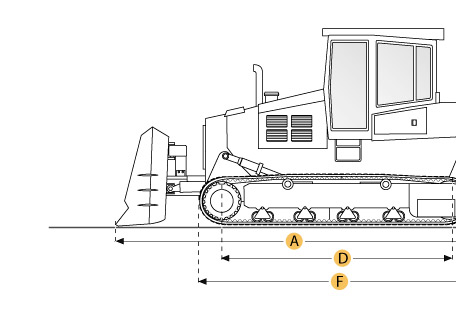 SpecificationDimensionsDimensionsDimensionsA. Length w/ Blade30.2 ft in9200 mmB. Width Over Tracks9.9 ft in3030 mmC. Height to Top of Cab13.5 ft in4125 mmD. Length of Track on Ground11 ft in3360 mmE. Ground Clearance1.9 ft in575 mmF. Length w/o Blade18.6 ft in5660 mmUndercarriageUndercarriageUndercarriageG. Track Gauge7.4 ft in2260 mmH. Standard Shoe Size24 in610 mmEngineEngineEngineMakeKomatsuKomatsuModelSA6D155-4ASA6D155-4AGross Power410 hp305.7 kwPower Measured @2000 rpm2000 rpmDisplacement1175.3 cu in19.3 LAspirationturbochargedturbochargedNumber of Cylinders66OperationalOperationalOperationalOperating Weight105557.3 lb47880 kgFuel Capacity198.1 gal750 LCooling System Fluid Capacity47.6 gal180 LTransmissionTransmissionTransmissionTypeTFTFNumber of Forward Gears44Number of Reverse Gears44Max Speed - Forward7.9 mph12.7 km/hMax Speed - Reverse7.8 mph12.6 km/hUndercarriageUndercarriageUndercarriageGround Pressure12.7 psi87.3 kPaStandard Shoe Size24 in610 mmNumber of Shoes per Side3939Number of Track Rollers per Side77Number of Carrier Rollers per Side22Track Pitch10.3 in260.4 mmTrack Gauge7.4 ft in2260 mmStandard BladeStandard BladeStandard BladeWidth14.2 ft in4315 mmHeight73.8 in1875 mmCapacity19.9 yd315.2 m3Cutting Depth27.6 in700 mmDimensionsDimensionsDimensionsLength w/o Blade18.6 ft in5660 mmLength w/ Blade30.2 ft in9200 mmWidth Over Tracks9.9 ft in3030 mmHeight to Top of Cab13.5 ft in4125 mmLength of Track on Ground11 ft in3360 mmGround Clearance1.9 ft in575 mm